La photo de famille Fiche élève A1- 6ème classe1) Cherche et entoure l'intrus.a) le grand-père – l'oncle – la cousine – le film b) la banane – la belle-mère – le père – la tante c) le demi-frère  – la grand-mère – l'école – le cousind) la demi-sœur – le football – le frère – le beau-père2) Complète la photo de famille.Aide-toi du tableau ci-dessous :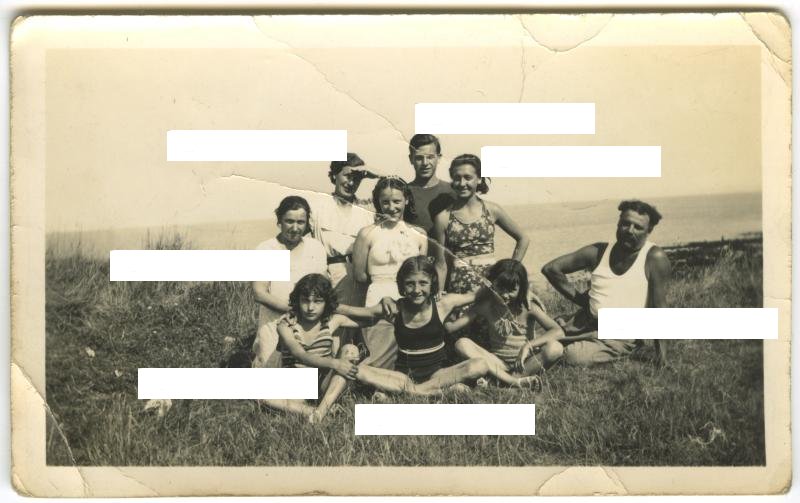 3) Complète le tableau en mettant les mots a liste au féminin.4) Dessine ta photo de famille.À partir de ton dessin, ton voisin doit présenter ta famille.5) Pour aller plus loin… Joue au jeu de 7 familles avec ta classe.ThèmesLa famille/ La photographieIdées d’exploitations pédagogiquesObjectifs communicatifsParler de la famille.Kommunikative færdighederIdées d’exploitations pédagogiquesObjectifs linguistiques Vocabulaire de la famille. Sprog og sprogbrugIdées d’exploitations pédagogiquesObjectifs culturels Photographie d’une famille française.Jeu de 7 familles.Kultur- og samfundsforholdIdées d’exploitations pédagogiquesStratégie métacognitive Découvrir progressivement le vocabulaire de la famille pour pouvoir jouer au jeu de 7 familles.Temps2 x 45 min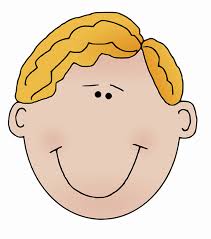 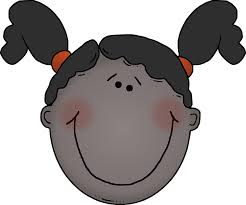 Le père                         Le filsLa mère                    La fille              La sœur              La tante              La cousineExemple : L'arrière-grand-pèreL'arrière-grand-mèreLe grand-pèreLe pèreLe beau-pèreLe filsLe frèreLe demi-frèreL'oncleLe cousin